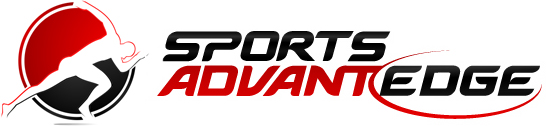 ~ DEFOREST YOUTH ~Sunday Speed Program  ---------------------------------------------------Sunday Speed Sessions**5TH and 6TH Grade- 5pm- 6pm**7th and 8th Grade- 6pm-7pmDates4/7- 4/14- 4/21- 4/285/5 – 5/12- 5/19 – 5/26Cost $175Sessions held at Deforest High School Each session is limited to the first 25 athletes who register.Register below email grant@sportsadvantedge.comCall- 608-843-8216 or 608-513-6917